SUMMARY OF MAIN DUTIESForce Mental Health CoordinatorBand EForce Mental Health CoordinatorBand E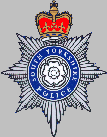 RESPONSIBLE TO: Force Mental Health Strategic Lead/Tactical LeadRESPONSIBLE TO: Force Mental Health Strategic Lead/Tactical LeadRESPONSIBLE TO: Force Mental Health Strategic Lead/Tactical LeadRESPONSIBLE TO: Force Mental Health Strategic Lead/Tactical LeadRESPONSIBLE FOR:  NARESPONSIBLE FOR:  NARESPONSIBLE FOR:  NARESPONSIBLE FOR:  NASPECIFIC CONDITIONS OF SERVICESPECIFIC CONDITIONS OF SERVICESPECIFIC CONDITIONS OF SERVICESPECIFIC CONDITIONS OF SERVICEAn ability to travelWork across force boundariesAn ability to travelWork across force boundariesAn ability to travelWork across force boundariesAn ability to travelWork across force boundariesSUMMARY OF MAIN DUTIESSUMMARY OF MAIN DUTIESPlanning and coordination of mental health work streams across the force, working in partnership with other agencies both statutory and non-statutory. Support and maintain effective governance arrangements and partnerships in the development and delivery of the “Crisis Care Concordat” to meet the needs of local communitiesAttend/undertake task and finish functions delegated by the Mental Health Strategic Partnership Board and themed sub groupsDevelopment/review/implementation of force strategy, action plans,  policy and procedure in line with legislation, statutory guidance and best practice to inform changeSupport the development/review/implementation of joint working protocols in line with legislation, statutory guidance and authorised professional practice to ensure effective relationships with all communitiesDrive activity to support Districts/PVP with tactical and multi- agency options linked to mental health related activity, demand and other identified vulnerabilities/emerging issues. Provide specialist advice and support to strategic, tactical and operational mental health leads and provide resilience for the chairing/attendance at both internal/external meetings.Provide update reports/presentations on mental health work streams both internally/externallyProvide specialist advice, knowledge and support in the management of mental health related operational issues/demand and local case reviews and disseminate force wide “lessons learnt”Support Performance Management Unit in the development and implementation of effective processes to collate mental health data to  provide external submissionsMaintain effective relationships with SYP media team in the internal/external promotion of mental health work streams and maintenance of the force mental health intranet siteAttend national, regional and local events to inform the development/review/implementation of force/partnership strategy, action plans, policy and procedure Provide resilience for the Force Mental Health Practitioner Planning and coordination of mental health work streams across the force, working in partnership with other agencies both statutory and non-statutory. Support and maintain effective governance arrangements and partnerships in the development and delivery of the “Crisis Care Concordat” to meet the needs of local communitiesAttend/undertake task and finish functions delegated by the Mental Health Strategic Partnership Board and themed sub groupsDevelopment/review/implementation of force strategy, action plans,  policy and procedure in line with legislation, statutory guidance and best practice to inform changeSupport the development/review/implementation of joint working protocols in line with legislation, statutory guidance and authorised professional practice to ensure effective relationships with all communitiesDrive activity to support Districts/PVP with tactical and multi- agency options linked to mental health related activity, demand and other identified vulnerabilities/emerging issues. Provide specialist advice and support to strategic, tactical and operational mental health leads and provide resilience for the chairing/attendance at both internal/external meetings.Provide update reports/presentations on mental health work streams both internally/externallyProvide specialist advice, knowledge and support in the management of mental health related operational issues/demand and local case reviews and disseminate force wide “lessons learnt”Support Performance Management Unit in the development and implementation of effective processes to collate mental health data to  provide external submissionsMaintain effective relationships with SYP media team in the internal/external promotion of mental health work streams and maintenance of the force mental health intranet siteAttend national, regional and local events to inform the development/review/implementation of force/partnership strategy, action plans, policy and procedure Provide resilience for the Force Mental Health Practitioner Planning and coordination of mental health work streams across the force, working in partnership with other agencies both statutory and non-statutory. Support and maintain effective governance arrangements and partnerships in the development and delivery of the “Crisis Care Concordat” to meet the needs of local communitiesAttend/undertake task and finish functions delegated by the Mental Health Strategic Partnership Board and themed sub groupsDevelopment/review/implementation of force strategy, action plans,  policy and procedure in line with legislation, statutory guidance and best practice to inform changeSupport the development/review/implementation of joint working protocols in line with legislation, statutory guidance and authorised professional practice to ensure effective relationships with all communitiesDrive activity to support Districts/PVP with tactical and multi- agency options linked to mental health related activity, demand and other identified vulnerabilities/emerging issues. Provide specialist advice and support to strategic, tactical and operational mental health leads and provide resilience for the chairing/attendance at both internal/external meetings.Provide update reports/presentations on mental health work streams both internally/externallyProvide specialist advice, knowledge and support in the management of mental health related operational issues/demand and local case reviews and disseminate force wide “lessons learnt”Support Performance Management Unit in the development and implementation of effective processes to collate mental health data to  provide external submissionsMaintain effective relationships with SYP media team in the internal/external promotion of mental health work streams and maintenance of the force mental health intranet siteAttend national, regional and local events to inform the development/review/implementation of force/partnership strategy, action plans, policy and procedure Provide resilience for the Force Mental Health Practitioner Planning and coordination of mental health work streams across the force, working in partnership with other agencies both statutory and non-statutory. Support and maintain effective governance arrangements and partnerships in the development and delivery of the “Crisis Care Concordat” to meet the needs of local communitiesAttend/undertake task and finish functions delegated by the Mental Health Strategic Partnership Board and themed sub groupsDevelopment/review/implementation of force strategy, action plans,  policy and procedure in line with legislation, statutory guidance and best practice to inform changeSupport the development/review/implementation of joint working protocols in line with legislation, statutory guidance and authorised professional practice to ensure effective relationships with all communitiesDrive activity to support Districts/PVP with tactical and multi- agency options linked to mental health related activity, demand and other identified vulnerabilities/emerging issues. Provide specialist advice and support to strategic, tactical and operational mental health leads and provide resilience for the chairing/attendance at both internal/external meetings.Provide update reports/presentations on mental health work streams both internally/externallyProvide specialist advice, knowledge and support in the management of mental health related operational issues/demand and local case reviews and disseminate force wide “lessons learnt”Support Performance Management Unit in the development and implementation of effective processes to collate mental health data to  provide external submissionsMaintain effective relationships with SYP media team in the internal/external promotion of mental health work streams and maintenance of the force mental health intranet siteAttend national, regional and local events to inform the development/review/implementation of force/partnership strategy, action plans, policy and procedure Provide resilience for the Force Mental Health Practitioner 